Some help for writing a self introduction letter in Ancient GreekHello: - χαῖρε. - χαίρετε. My name is: Ὄνομά μοι … ἐστίν. I am: Ἐγώ εἰμι ...How are you?: - πῶς ἔχεις; I`m fine, and you?:- ἐγὼ ἔχω καλῶς. καὶ σύ; I feel great!: - ἐγὼ ἔχω πάνυ καλῶς.I`m a girl: ἐγώ γυνή εἰμι. I`m a boy: ἐγώ ἀνήρ εἰμι.I`m tall: ἐγὼ μέγας (m)  μεγάλη (f) εἰμι.I`m short: ἐγὼ  μικρός (m) μικρά (f) εἰμι.I`m not fat: ἐγὼ  παχύς  (m)  παχεῖα (f) οὐκ εἰμι.I`m thin: ἐγὼ λεπτός (m)  λεπτή (f) εἰμι.I`m handsome, I`m pretty: ἐγὼ καλός (m)  καλή (f) εἰμι.I`m not ugly: ἐγὼ αἰσχρός (m)  αἰσχρά (f) οὐκ εἰμι.I`m fit: ἐγὼ ἰσχυρός (m)  ἰσχυρά (f) εἰμι.How old are you: Ποδαπὸς εἶ; - sg Ποδαποί ἐστε; - plI am…….:  Ἔτεα ... γεγονώς - m Ἔτεα ... γεγονυῖα - fWhere are you from? : Πηλικὸς εἶ; - m / Πηλικὴ εἶ; - fI`m from:  Ἐκ … ἔρχομαι.Where do you live?: - ποῦ οἰκεῖς;I live in………..: - ἐγὼ οἰκῶ ἐν ...What do you like to do? - τί ἡδέως ποιεῖς; I like….: - ἐγὼ ἡδέως... I like to dance: - ἐγὼ ἡδέως χορεύωI like to sing: ἐγὼ ἡδέως ᾄδωI like to write: ἐγὼ ἡδέως γράφωI like listening to music: ἐγὼ ἡδέως ακούω μουσικήI like doing sports: ἐγὼ ἡδέως αθλούμαιI like playing the guitar: ἐγὼ ἡδέως παίζω κιθάρανI like playing the piano: ἐγὼ ἡδέως παίζω πιάνονWhat don`t you like to do? - τί οὐκ ἡδέως ποιεῖς; I don`t like….- οὐκ ἡδέως...I don`t like doing sports: οὐκ ἡδέως αθλούμαιI don`t like to dance: οὐκ ἡδέως χορεύωI don`t like to sing: οὐκ ἡδέως ᾄδωI`am very happy for having known you:  Σε γιγνώσκων χαίρω.Good bye:Ὑγίαινε! - sg Ὑγιαίνετε! - plGood luck: ἴθι εὐτυχής! / Εὐτυχῶς.Have a great time!: Χαῖρε πολλά!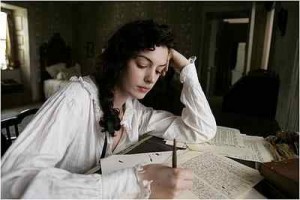 